Milverton Primary School 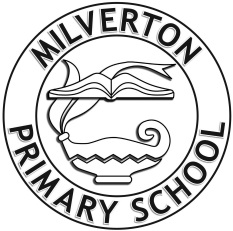 Induction FolderOffice Staff Introductions and ResponsibilitiesThere is a small supply of photocopier paper in the black cabinets in the office. Further supplies of paper are stored in the SEND cupboard. When using paper from the office, please ensure stocks are replenished and alert Emma Bish if supply is running low.Emma BishBursar, Purchasing support, online bookingsRavinder KangGeneral administration, registers and pupil admin. Catherine NewsomeGeneral administration, educational visits support, registers and pupil admin.